First Name of Application CV No 1643112Whatsapp Mobile: +971504753686 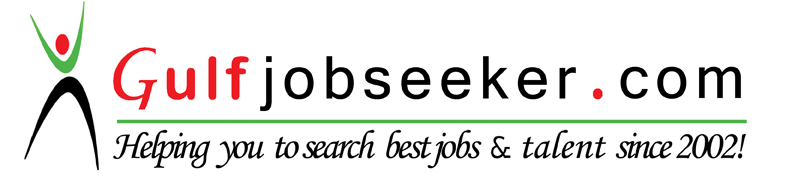 To get contact details of this candidate Purchase our CV Database Access on this link.http://www.gulfjobseeker.com/employer/services/buycvdatabase.php Career ObjectiveSeeking an opportunity to utilize my skills to improve the profitability of the organization where my skills can be enriched and honed to perfection through continuous learning process. Career SummaryAn innovative and knowledgeable professional having 1 year experience as a lecturer.Proficient in developing new lessons and activities to expand learning opportunities.Extensive participation on committees and extra-curricular activities.Excellent knowledge of the subject and also has good practical knowledge.Proficient in giving conceptual knowledge.Key Responsibilities HandledEmploy differentiated teaching methods, incorporating, audio and visual activities to address all learning styles.Provide individualized instruction to keep all students at expected skill level.Identify and organize field trips to enhance curriculum.Meet with parents to discuss progress and address behavior or mastery issues.Develop discipline plans and work closely with at-risk students.Stay updated with the changing syllabus.Personal QualitiesExcellent interpersonal skills.Strong analytical and logical skills.Good communication skills in written and verbal.Confident and hard working.Professional QualificationMSc Computer Science from Mahatma Gandhi University (2004-2006).BSc Computer Science from Mahatma Gandhi University.(2001-2003)Pre-Degree from Mahatma Gandhi University(2000-2001)S.S.L.C from Kerala, India(1999)Work ExperienceLecturer in Assumption College, Kerala, India. (2006-2007)Private tutor for school and college students.(2001-2006)Private tutor of school student(2012-ContinuesPersonal DetailsDate of Birth		: 12 November 1983Gender			: FemaleMarital Status		: MarriedNationality	              : IndianLanguage spoken	: English, Malayalam, Tamil.